 الجمهورية الإسلامية الموريتانية												شرف – إخاء - عدل وزارة الداخلية واللامركزية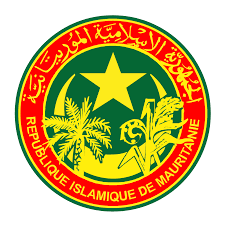 النشرة اليومية السبت 21سبتمبر 2019الولايةالمكانالأضرارطبيعة التدخلطبيعة التدخلالملاحظاتالولايةالمكانالأضرارفك العزلةالخدمات الأساسية والمساعداتالملاحظاتالحوض الغربيقرية قصر السلام التابعة لبلدية حاسي ولد احمد بشنه مقاطعة كوبنيسقوط 46 عريش ومنزلين إثر رياح عاصفةاترارزهمدينة كرمسينتضرر الطريق عند مدخل المدينةالطريق شبه مقطوع بسبب الأضرار التي لحقت بهآدرارقرية تيارت التابعة لبلدية عين أهل الطايع مقاطعة أطارتوقف أحد خزانات المياه الخمسة الموجودة في القرية اثر سقوط7أعمدة كهربايًىة اكتمال أشغالالإصلاح قرية اماكه التابعة لبلدية سيلبابيسقوط وتضرر بعض منازل القرية كيدي ماغامقاطعات سيلبابي، ولد ينج  غابو،اشراف عملية توزيع المساعدات في الولاية على نهايتها بعد اكتمالها في مقاطعة سيلبابي وتواصل التوزيع في مقاطعة ولد ينج واكتمال عملية امداد مقاطعة غابو بالمساعدات